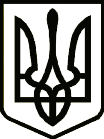 УкраїнаПРИЛУЦЬКА РАЙОННА ДЕРЖАВНА АДМІНІСТРАЦІЯ ЧЕРНІГІВСЬКОЇ ОБЛАСТІРОЗПОРЯДЖЕННЯПро надання статусу дитини-сиротиВідповідно до статей 1, 5, 11 Закону України „Про забезпечення організаційно-правових умов соціального захисту дітей-сиріт та дітей, позбавлених батьківського піклування”, статей 3, 22, 23 Порядку провадження органами опіки та піклування діяльності, пов’язаної із захистом прав дитини, затвердженого постановою Кабінету Міністрів України від 24 вересня 2008 року № 866 „Питання діяльності органів опіки та піклування, пов’язаної із захистом прав дитини”, з о б о в’ я з у ю:1. Надати особі 1, адреса 1, статус дитини-сироти (свідоцтво про смерть  особи 2 серії Х; повторне свідоцтво про смерть особи 3 серії ХХ.2. Службу у справах дітей райдержадміністрації вжити заходів щодо влаштування особи 1 до сімейних форм виховання. 3. Контроль за виконанням розпорядження покласти на першого заступника голови райдержадміністрації.В. о. голови                                                                                          Наталія БУТКОвід16 жовтня2020 р.          Прилуки			      №312